Executive Board Meeting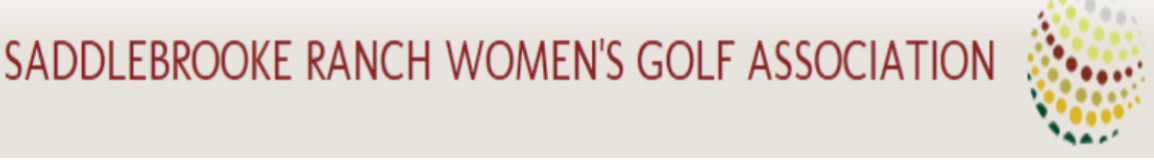 5-2-17The meeting was called to order by President, Joyce DeYoung at 1:30 p.m. Present: Brenda Armenia, Sue Wells, Joyce DeYoung, Janice Mihora, and Alex Anna Guests (Chairpersons): Mindy Hawkins, Stephanie Gaskill, Lorraine Smith, Jeanne Jensen, and Cheri AlfreyJoyce DeYoung provided the agenda.The minutes from 4-4-17 were approved. Sue gave the treasurer’s report.  Available funds are $8,456.06. HOLE-IN-ONESue will revise the hole-in-one guidelines.  We will approve at the next meeting.SPONSORSJoyce appointed Sue Wells to take over sponsorship chairperson dutiesSue reported that we have $6,700 in sponsorship income, $539.49 in expenses, and $1,024.15 in funded efforts Janice will draft an email to the membership about the sponsorsCLUB CHAMPIONSHIPThe trophy with the updated plate is in the trophy case(The updated President’s Cup trophy is in the trophy case, also)HOME & HOMEMindy will do the decorating for SBR Home & HomeSBR will have prize money, not tee prizesBrenda will draft an email to the membership that you don’t need a team. You play as an individual and the home course will pair you up. If you aren’t playing in Home & Home, you can still play at SBR on that play day.Jo Helms and Mary Snowden will do pairing for SBR HomeSHIRTSSue reported there are 34 ordersThe logo will go on the left sleeveCOURSE IMPROVEMENTSJanice will send the email to the membership that went out to the men’s association (Joyce will type up additional information) Janice will send the new rules to the membershipJoyce will ask for a cooler with ice to be put at the restroom building on #9GENERAL MEMBERSHIP MEETINGPlay Day – Jeanne and LorrainePairings – how are they doneReminder to look on website for pairings and winnersPace of play – will have a handout for the meetingRules – CheriDel Sud – JoyceHome & Home – BrendaRingers – Joyce (thank you Marion)Special Events for the remainder of the year – BrendaBirdie Chip ins – Joyce (thank you Pat)HOSTING 9ERSJoyce will contact Ardie Rossi June 13 or 27Play a scramble with A,B,C,D playersPLAY DAYJeanne and Lorraine – we had 31 players todayReinforce website and signing up on ChelseaJeanne will ask how many pay each weekJeanne has been tracking the 10 games for for new members for the ChampionshipJoyce will contact Marion about tracking old members for Championship and sharing this information with JeannePat Kanitz is keeping track of birdies and chip insWEBSITELorraine is doing a great job updating the websiteWe need to let her know what we want on the siteSOCIAL Mindy is already preparing for our next eventWe discussed having the Christmas Party and Member/Member at the same timeBrenda will check on a room for Member/MemberJoyce will call to set a meeting with Tim Fudge to discuss the 6 month room reservation rule. We need 12 months as we have a 12 month calendar that we work from.MEMBERSHIPStephanie put together a bulleted list to send to new members.  Stephanie will send a copy to the Board.  New members will play the game the first dayGENERAL MEMBERSHIP MEETINGMay 16Respectfully Submitted,Janice MihoraSecretary